3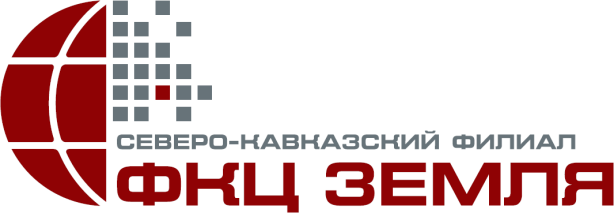 ФЕДЕРАЛЬНОЕ АГЕНТСТВО КАДАСТРА ОБЪЕКТОВ НЕДВИЖИМОСТИФГУП «ФЕДЕРАЛЬНЫЙ КАДАСТРОВЫЙ ЦЕНТР «ЗЕМЛЯ»СЕВЕРО-КАВКАЗСКИЙ ФИЛИАЛСХЕМА ТЕРРИТОРИАЛЬНОГО ПЛАНИРОВАНИЯ ДИГОРСКОГО МУНИЦИПАЛЬНОГО РАЙОНА РЕСПУБЛИКИ СЕВЕРНАЯ ОСЕТИЯ - АЛАНИЯМАТЕРИАЛЫ ДЛЯ ОБОСНОВАНИЯ ПРОЕКТАДиректор 
Северо-Кавказского филиалаФГУП «ФКЦ «Земля»Кандидат экономических наук					В.А. БашоровДигора, 2008Схема территориального планирования Дигорского муниципального района Республики Северная Осетия - Алания разработана на основании государственного контракта от 12 марта . № 02 «Разработка Схемы территориального планирования Дигорского муниципального района Республики Северная Осетия - Алания» проектирована авторским коллективом в составе:Заместитель директора 	М.А. ЦораевГлавный инженер проекта	Р.С. БекуловСпециалисты	Арт. Ан. Бесланеев	Р.Х. Жакамухов	Аск. Ан. Бесланеев	Д.Н. Ячменев	К.Р. Гукежева	М.Н. ГендуговаСОДЕРЖАНИЕВведение………………………………………………………………….……....5Глава 1. Создание опорного плана Дигорского района…………….…………71.1 Исходная информация……….…………………………………………81.2 Обработка планшетов ВИСХАГИ и Роскартографии…….………….81.3. Порядок выполнения работ…………………….…………………….101.4. Структура данных опорного плана и классификаторы…………….101.5. Итоговые материалы опорного плана…………….…………………101.6. Приложения……….…………………………………………………..11Глава 2. Экономико-географические особенности
Дигорского района…………….……...………………………………..212.1. Административно-территориальное положение……………….…...212.2. Место Дигорского района в системе расселения
Республики Северная Осетия-Алания……………………………....222.3. Природные условия развития территории……………………….….242.3.1. Климат…….………….…………………………………………..242.3.2. Почвы………………………..……………………………………262.3.3. Растительность и животный мир………………………..………292.3.4. Гидрографическая сеть….……………………………………….302.3.5. Инженерно-геологические условия……………….…………….312.3.6. Определение климатического района для
целей строительства...……………………………………………39Глава 3. Ресурсно-сырьевой потенциал………………………….…………….403.1. Бальнеологические ресурсы…………………………..………………403.2. Сырьевые ресурсы…………………………………....………………..413.3. Земельные ресурсы……………………………….……..……………..413.4. Рекреационные ресурсы………………………….………………..…..41Глава 4. Демографический и трудовой потенциал…………………………….414.1. Численность населения…………………….……………….…………414.2. Занятость населения…...………………………………………………44Глава 5. Экономическая база развития Дигорского района………..…………465.1. Промышленность……………………………………………………....465.2. Сельскохозяйственное производство………………...………………475.3. Строительство……………………………………………….…………495.4. Сведения об инвестиционных проектах,
реализуемых в Дигорском районе………………………...………….505.4.1 Проекты в сфере АПК……………………...…..…………………505.4.2. Проекты в лечебно-оздоровительной сфере……………………505.4.3. Проекты в сфере промышленности.………..………...…………51Глава 6. Рекреационно-туристический комплекс.
Памятники культурного наследия………………………………..………..526.1. Рекреационно-туристический комплекс…………………….………..526.2. Памятники культурного наследия ……………………………………53Глава 7. Социальная инфраструктура и жилищный фонд………………...….557.1. Социальная инфраструктура…………………………………...……..557.1.1. Дошкольные общеобразовательные учреждения……………....557.1.2. Общеобразовательные учреждения…………………….……….567.1.3. Учреждения дополнительного образования…………………....567.1.4. Учреждения здравоохранения…………………………….……..577.1.5. Физкультурно-спортивные сооружения………………………..587.1.6. Учреждения культуры и искусства………………..……………587.1.7. Учреждения управления, финансирования
и предприятия связи.…………………..………….……………..607.1.8. Кладбища…………………………………………………………607.1.9. Склады ТБО………………………………………………………627.2. Жилищный фонд………………………………………………………62Глава 8. Инженерно-транспортная инфраструктура…………….……………708.1. Транспортная инфраструктура………………………………...……...708.1.1. Автомобильные дороги……..…………………………………....708.1.2. Автомобильный транспорт………………………………..……..728.1.3. Авиатранспорт и железнодорожный транспорт…………….….758.2. Инженерная инфраструктура…..……………………………………..778.2.1. Газоснабжение…………..………………………………….…….778.2.2. Электроснабжение…………..………………….…..….…………788.2.3. Водоснабжение………………………………………..………….808.2.4. Водоснабжение и канализация………….……………………….82Глава 9. Состояние и охрана окружающей среды…………………..…………849.1. Состояние окружающей среды………………………….….……..…..849.2. Охрана окружающей среды………………………….………….…….85Глава 10. Защита от чрезвычайных ситуаций
природного и техногенного характера…………………………….…..87Глава 11. Предложения по территориальному
развитию и определение мероприятий,
направленных на реализацию предложений………………………..…88ВведениеВ рамках разработки Схемы территориального планирования (далее по тексту СТП) Дигорского муниципального района Республики Северная Осетия – Алания разработан опорный план Дигорского района и подготовлены материалы по обоснованию схемы территориального планирования Дигорского района, включающие положение о территориальном планировании и соответствующие карты (схемы).Согласно п. 8 статьи 23 Градостроительного кодекса Российской федерации материалы по обоснованию схемы территориального планирования в текстовой форме включают в себя:анализ состояния соответствующей территории, проблем и направлений ее комплексного развития;перечень мероприятий по территориальному планированию;обоснование предложений по территориальному планированию, этапы их реализации;перечень основных факторов риска возникновения чрезвычайных ситуаций природного и техногенного характера.Проект схемы территориального планирования Дигорского района выполнен с учетом:Концепции стратегии социально-экономического развития Республики Северная Осетия – Алания до 2030 года;федеральных и республиканских целевых программ;инвестиционных проектов, находящихся в стадии проработки и реализации.В материалах также приведены:перечень исходных данных, использованных при разработке схемы территориального планирования Дигорского района;перечень Федеральных и республиканских целевых программ, реализуемых на проектируемой территории;выдержки из Закона РСО-Алания от 5 марта 2005г. № 12-РЗ «Об установлении границ муниципального образования Дигорский район, наделение его статусом муниципального района, образовании в его составе муниципальных образований городского и сельских поселений и установлении их границ» В рамках Анализа состояния территории, проблем и направлений ее комплексного развития выполнены:анализ реализации ранее разработанной градостроительной документации;анализ современного состояния градостроительного развития территории.Схема территориального планирования состоит из 11 глав и 6 схем:Глава 1. Создание опорного плана Дигорского районаГлава 2. Экономико-географические особенности Дигорского районаГлава 3. Ресурсно-сырьевой потенциалГлава 4. Демографический и трудовой потенциалГлава 5. Экономическая база развития Дигорского районаГлава 6. Рекреационно-туристический комплекс. Памятники истории и культурыГлава 7. Социальная инфраструктура и жилищный фондГлава 8. Инженерно-транспортная инфраструктураГлава 9. Состояние и охрана окружающей средыГлава 10. Защита от чрезвычайных ситуаций природного и техногенного характераГлава 11. Предложения по территориальному развитию и определение мероприятий, направленных на реализацию предложенийСхема использования территории муниципального района;Схема размещения объектов культурного наследия;Схема границ зон с особыми условиями использования территорий;Схема границ территорий, подверженных риску возникновения чрезвычайных ситуаций природного и техногенного характера;Схема существующего размещения объектов капитального строительства.Положения о территориальном планировании включают в себя:Схема планируемого размещения автомобильных дорог и объектов транспортной инфраструктуры;Схема планируемого размещения объектов капитального строительства.Глава 1. Создание опорного плана Дигорского районаВ ходе выполнения работ были собраны и проанализированы различные источники топографической и семантической территориальной информации, создана единая геодезическая основа района в электронном виде на базе планшетов, имевшихся в распоряжении Исполнителя, а также материалов, представленных Заказчиком. Все картографические материалы трансформированы в единую геодезическую основу, проведено первичное дешифрирование и векторизация объектов территории.Базовым масштабом отображения опорного плана Дигорского района является М 1:50 000. Опорный план разработан в электронном виде в формате ГИС с корректировкой по собранным данным.При разработке опорного плана предполагалась возможность его последующего использования местным органом архитектуры в качестве основы информационной системы обеспечения градостроительной деятельности Дигорского района. Для этого были разработаны соответствующие структуры данных и классификаторы (приведены в Приложении), работа выполнялась в программном продукте MapInfo Professional 7.8 SCP.Опорный план в электронном виде выполнен в системе координат
1963 г. (далее по тексту СК-63)., использованной в планшетах производства ВИСХАГИ масштаба 1:25 000. Пространственные данные могут быть, при необходимости, преобразованы в иную систему координат.1.1 Исходная информацияПри выполнении работ по созданию опорного плана в качестве основы использовались следующие картографические материалы:планшеты ВИСХАГИ в масштабе 1:25 000 1980-89 годов в СК-63;топографические планшеты в масштабе 1:50 000 Роскартографии и в СК-42;топографические планшеты в масштабе 1:100 000 Роскартографии и в СК-42;топографическая карта в масштабе 1:200 000 на территорию Республики Северная Осетия - Алания;Кроме этого для точной геодезической привязки была выполнена съемка федеральной автомобильной дороги Владикавказ – Ардон – Чикола – Лескен II с помощью приемника GPS и конвертирована в общую картографическую подоснову.Основу опорного плана составили Планшеты ВИСХАГИ в М 1:25000. Дополнительные материалы были взяты с планшетов масштаба 1:50 000, поскольку полнота отображения объектов местности на картах ВИСХАГИ существенно меньше, чем на картах Роскартографиии.1.2 Обработка планшетов ВИСХАГИ и Роскартографии Использованные картографические материалы в виде отдельных планшетов переведенные в электронный вид путем двукратного частичного сканирования. Предварительно сканированные материалы были подвергнуты операциям графической фильтрации и цветовой коррекции для получения контрастных и качественных изображений. Так же была произведена сборка каждого планшета из двух растровых файлов, полученных в результате сканирования, путем совмещения и выравнивания цветового баланса изображений. Обработанные материалы были загружены в программу Bentley DESCARTES для обработки и трансформирования, а так же пространственной привязки. Поскольку сканированные картографические материалы имели значительные нерегулярные искажения, для их трансформации были созданы векторные данные, содержащие модель координатной сетки и модель разбиения территории на планшеты заданной номенклатуры. На первом этапе обработки, методом кубической гладкой сплайн интерполяции, сканированные планшеты были откорректированы от ошибок тиражирования и ошибок сканирования, затем, была выполнена проекционная 4-хточечная привязка обработанных сканированных материалов к созданному покрытию разбиения территории на планшеты заданной номенклатуры.Обработанные материалы перенесены в координатную систему СК-42 и объединены в единый растровый файл, по одному для планшетов
М 1:25 000 и М 1:50 000, соответственно.Все планшеты имели стандартное картографическое многоцветное оформление – оранжевые горизонтали и отметки высот, голубой – объекты гидрографии и т.п. Планшеты были дополнительно подвергнуты обработке по преобразованию цветных изображений в набор панхроматических. Такое преобразование позволило разгрузить планшеты от плановысотных данных, выделить территории, покрытые растительностью, отделить дороги от объектов гидрографии и т.п. Корректировка планировочных элементов опорного плана (границ функциональных зон, промышленных территорий, железной дороги, линии электропередачи, автомобильных дорог, магистральных газопровода и нефтепровода, водных, лесных территорий и т.д.) проводилась с использованием:крупномасштабных тематических схем, предоставленных ведомствами указанных планировочных элементов, Территориальным (межрайонным) отделом по Дигорскому району Управления Роснедвижимости по РСО-Алания;схематической карты землепользователей Дигорского района РСО-Алания в масштабе 1:50 000 вне системы координат.1.3. Порядок выполнения работРабота выполнялась в соответствии со структурой данных Стратегии развития РСО-Алания до 2022 года, разработанной авторами для создания генеральных планов населенных пунктов и схем территориального планирования муниципальных районов.В качестве основного программного продукта использовался пакет MapInfo Professional 7.8. SCP. Созданные карты хранятся в файлах с расширением *.tab где описывается порядок визуализации отдельных элементов карты, запросы, тематические слои, легенда, сведения о масштабе вывода на печать и прочее.1.4. Структура данных опорного плана и классификаторыВ соответствии с разработанными положениями о представлении графической информации в электронном виде, каждый объект в слое (таблице MapInfo) имеет несколько атрибутов, обязательных к заполнению: таких, как номер объекта по списку, тип объекта (подбирается из классификатора), количественные характеристики объекта и т.д.С использованием классификаторов можно значительно уменьшить число слоев и упростить аналитическую работу с данными опорного плана. При этом создание картографических произведений (раскраска типов объектов) выливается в создание ряда тематических слоев, где отдельные объекты группируются в соответствии с определенным атрибутом и группам объектов присваиваются графические характеристики.Структуры атрибутов векторных данных приведены в Приложении 1. Тематические слои опорного плана приведены в Приложении 2. Классификаторы опорного плана приведены в Приложении 3.1.5. Итоговые материалы опорного планаИтоговые материалы опорного плана в электронном виде представляют собой:Набор хранилищ MapInfo Professional 7.8. SCP с векторной информацией;Набор хранилищ MapInfo Professional 7.8. SCP с растровыми изображениями;Растровые изображения (хранятся вне хранилищ).1.6. ПриложенияПриложение 1Состав векторных данных опорного планаБазовые слои опорного плана (расположены в корневой папке)Приложение 2Тематические слои опорного планаСлои зон с особыми условиями использования земель
(папка «Зоны с особыми условиями использования»)Слои инженерной инфраструктуры
(папка «Инженерная инфраструктура»)Слои объектов капитального строительства
(папка «Капитальное строительство»)Слои зон подверженных риску возникновения чрезвычайных ситуаций
(папка «МЧС»)Слои объектов культурного наследия
(папка «Памятники»)Слои объектов транспортной инфраструктуры
(папка «Транспортная инфраструктура»)Приложение 3Классификаторы опорного планаКлассификатор функциональных типов территорий для зонированияКлассификатор объектов социальной инфраструктурыКлассификатор типов улиц и дорогКлассификатор объектов инженерной инфраструктурыКлассификатор категорий земель по Земельному кодексу РФ* Находящиеся в любой категории земельГлава 2. Экономико-географические особенности Дигорского района2.1. Административно-территориальное положениеДигорский район с административным центром в г. Дигора входит в состав Республики Северная Осети-Алания. Город Дигора основан в 1852 как аул осетин-христиан, который был назван Вольно-Христиановский, позже село Нововхристиановское, затем Христиановское. В . село Христиановское переименовано в Дигора. Название от этнонима: дигорон – одно из самоназваний осетин. Город с 1964г. Административная территория Дигорского района расположена в северо-западной части РСО и  граничит на севере с Кировским районом, на востоке – с Ардонским районом, на юге продолжается граница с Алагирским районом, на западе граница с Ирафским районом и на северо-западе с Кабардино-Балкарской Республикой. Город расположен на Осетинской равнине, на р.Урсдон (левый приток Терека), в  к западу от ж.д. станции Ардон, в  к северо-западу от Владикавказа.Протяженность территории с севера на юг составляет , а с востока на запад – , общая площадь административной территории Дигорского района составляет 584,51 кв. км.Муниципальное образование Дигорский муниципальный район РСО-Алания образовано статьей 13. Закона Республики Северная Осетия - Алания «Об установлении границ муниципального образования Дигорский район, наделении в его составе муниципальных образований – городского и сельских поселений и установлении их границ» от 05.03. . № 13-РЗ, в соответствие с которым в состав входят 6 муниципальных образований: 1. Дигорское городское поселение с административным центром город Дигора;2. Карман-Синдзикауское сельское поселение с административным центром село Карман-Синдзикау;3. Кора-Урсдонское сельское поселение с административным центром село Кора-Урсдон;4. Дур-Дурское сельское поселение с административным центром село Дур-Дур;5. Николаевское сельское поселение с административным центром станица Николаевская;6. Мостиздахское сельское поселение с административным центром село Мостиздах.2.2. Место Дигорского района в системе расселения
Республики Северная Осетия - АланияСтруктурно-функциональная основа пространственно-планировочного построения территории республики заключается в определении преобладающего функционального ее использования. Вся территория Северной Осетии условно может быть разделена на три макрофункциональные зоны: северная – зона с преимущественным сельскохозяйственным использованием территории, включающая в себя в основном территорию Моздокского района. Эта территория расположена в степной зоне;центральная – зона со смешанным типом функций, наряду с сельскохозяйственным использованием территории, здесь концентрируется основное количество населенных мест и промышленных предприятий, что обосновано экономическим районированием территории;южная – зона с рекреационными, курортными, природоохранными и ресурсосберегающими функциями. Эта территория занимает значительную часть от всей территории Республики и является составляющей частью всего природного и курортного комплекса Северной Осетии и всего Большого Кавказского хребта. Эта зона выполняет стратегическую функцию, так как здесь проходит государственная граница.Планировочные узлы расположены на главных планировочных осях территории и важность их в организации территории состоит в выполнении стратегических функций по управлению и социально-культурному обеспечению территории, это города с развитой промышленностью и социально-культурными учреждениями. Владикавказ - столица Республики, является главным планировочным узлом, а город Моздок является межрайонным центром, и выполняет функции второстепенного подцентра в сложившейся планировочной структуре.Главные планировочные оси территории Республики Северная Осетия-Алания совпадают с ландшафтными коридорами, включающими природные доминанты и плоскостные элементы природного каркаса – это леса и реки, горы и долины. Природный фактор является одним из основополагающих и формирующих развитие территории, как в градостроительном, так и в политическом и социально-культурном смысле.На территории Северной Осетии сложилась уникальная система расселения, сочетающая в себе селитьбу на горных и равнинных ландшафтах. При этом расселение в горах представляет собой сочетание пяти ярко выраженных линейных системы расселения, сформировавшихся вдоль высокогорных ущелий пойм рек Урух, Ардон, Фиагдон, Гизельдон и Терек. Таким образом, в высокогорьях Северной Осетии мы имеем дело с ярко выраженным бассейновым принципом формирования системы расселения.На равнинных ландшафтах расселение сформировалось вдоль плоскостного элемента природного каркаса – реки Терек.В Дигорском районе основной планировочной осью являются автомобильные дороги регионального значения: Дигора – Николаевское – Эльхотово, Дигора – Минеральные источники, межмуниципального значения: Дигора – Дур-Дур – Сурх-Дигора.Расположение населенных пунктов в Дигорском районе представляет собой группу поселений, лучевидно расположенных вокруг г. Дигора. Размещение населенных пунктов приведено на схеме 1.СДур-ДурКора-УрсдонКарман-Синдзикау						НиколаевскаяДигора		МостиздахСхема 1. Размещение населенных пунктов Дигорского района.Связь населенных пунктов Дигорского района с районным центром
г. Дигора осуществляется автомобильными дорогами межмуниципального, регионального и местного значения. На территории Дигорского района есть много рек, но их нельзя рассматривать как элемент планировочного каркаса. Авторы СТП Дигорского района считают, что планировочным каркасом надо считать автомобильную дорогу, связывающую населенные пункты Кора-Урсдон – Карман-Синдзикау – Дигора – Мостиздах – Николаевская.2.3. Природные условия развития территории2.3.1. КлиматКлимат Дигорского района формируется под влиянием следующих основных климатообразующих факторов: географическое положение, рельеф местности, положение по отношению к морям и океанам, направление господствующих ветров, высота над уровнем океана, подстилающая поверхность. Первостепенное значение среди климатообразующих факторов имеет географическое положение. Территории района находится в координатах 43°09’ северной широты и 44°09’ восточной долготы. Высота над уровнем моря . Территория республики получает значительные суммы солнечной радиации. Солнечная радиация зависит от циркуляции атмосферы, что отражается на облачности и прозрачности атмосферы и связано с подстилающей поверхностью. С подъемом в горы в связи с увеличением прозрачности возрастает суммарная радиация. На высоте  суммарная радиация достигает 160,9 ккал/см2, а на равнине составляет 107-110 ккал/см2.Географическое положение республики в южной части России определяет довольно значительную полуденную высоту солнца. Повышенный фон ультрафиолетовой радиации в горах в умеренной дозе (до высоты ) благотворно влияет на организм человека и животных. Выше этой отметки ультрафиолетовая радиация может вызвать ожоги. Важной характеристикой радиации является продолжительность солнечного сияния. Его возможная продолжительность составляет 4440 часов за год. Однако в зависимости от поверхности земли и условий облачности продолжительность солнечного сияния примерно в два раза меньше возможной. Во Владикавказе она достигает 1932 часа, в Дигоре -1917 часа.Климат в Дигорском районе умерен - континентальный. Средняя температура июня +25°, января – 4,3°, средняя годовая амплитуда 29°. В пределах Дигорского района холодным месяцем является январь. Наблюдается небольшая разница январских температур между северной и южной частями республики (Дигора - -4,3°, Цей - -6,5°).Самый жаркий месяц – июль - +25°. В горных районах она достигает 15°.Средняя годовая температура воздуха на территории республики колеблется от 10° (Дигор) до 2,4° (Мамисонский перевал).Абсолютный максимум и абсолютный минимум температуры воздуха характеризуют наиболее высокие и низкие температуры воздуха и возможные колебания температуры.На территории района абсолютный минимум составляет -35°.Амплитуда абсолютных температур самая высокая на севере республики в Дигоре и может достигать +42°.Относительная влажность воздуха имеет большое значение для оценки комплексного воздействия климата на организм человека. Установлено, что человек лучше всего себя чувствует при относительной влажности воздуха до 70% . На равнине и в предгорьях в теплое время года она ниже и составляет 60-70% , а в холодное время относительная влажность достигает больше 80% .Распределение осадков тесно связано с температурой воздуха и циркуляцией атмосферы. Кроме того, оно во многом определяется рельефом. На наветренных склонах, обращенных к преобладающим ветрам, воздух поднимается вверх, и осадков здесь выпадет больше. В режиме осадков наблюдается следующая особенность: основная часть осадков выпадает в теплое время с мая по сентябрь, осадки увеличиваются по сравнению с холодным периодом в 2-3 раза. Зимой часть осадков выпадает в виде снега. Сложность рельефа определяет пестроту в распределении снежного покрова. Снежный покров различной мощности образуется почти на всей территории республики. Средняя из наибольших высот снежного покрова в Дигорском районе составляет .Основное направление ветров – восточное (влияние Сибирского антициклона). Западные ветры (атлантические воздушные массы) – приносят осадки, северные (арктические) – похолодание. Дней с сильными ветрами за год в Дигоре бывает до 30. В Дигорском районе сильные ветры иногда сопровождаются пыльными бурями. В горах пыльные бури отсутствуют.Распределение давления воздуха у поверхности земли зависит от высоты и рельефа. С высотой атмосферное давление уменьшается. Среднее годовое давление воздуха на территории Дигорского района  рт. ст.2.3.2. ПочвыНа территории Дигорского района распространены следующие виды почв:вышелоченные черноземы;серые лесные оподзоленные;аллювиальные наносы;лугово-черноземные.Черноземы выщелоченные почвы распространены на Северо-Осетинской наклонной равнине на древних террасах горных рек. Выщелоченные черноземы здесь формируются на галечнике и на глинах. Мощность гумусового горизонта А+В выщелоченного чернозема, сформированного на галечнике, составляет , тогда как на глине - . В целом по содержанию гумуса выщелоченные черноземы, распространенные на территории района, относятся к среднегумусным. Содержание его в пахотном горизонте составляет 6,5-8%.Серые лесные оподзоленные почвы распространены на Кабардино-Сунженской возвышенности. Серые лесные почвы характеризуются мощностью гумусового горизонта А+В -  при содержании гумуса 7-8%.Серые лесные почвы развиваются в зоне лесостепи, под дубовыми (главным образом травянистыми) лесами. Подзолообразование в них также выражено иначе, чем в подзолистых почвах. Серые лесные почвы обладают ясно выраженным серым гумусовым горизонтом, генезис которого до конца еще неясен. Некоторые исследователи считают его реликтовым, образовавшимся ранее под влиянием степной растительности, которая позднее была вытеснена лесной, другие (что, видимо правильнее) связывают его образование с особенностями биологического кругооборота в травянистых дубовых лесах. В серых лесных почвах, так же как и в бурых, выражено в известной степени оподзоливание, т. е. посветление верхней части почвенной толщи и образование белесой присыпки. В поймах рек Дигорского района формируются аллювиально-луговые слабогумусовые и маломощные почвы, образованные наносами, основные площади которых сконцентрированы в нижнем течении рек Урсдон, Астау и Дур-Дур. Площадь, в основном, распахивается. Они среднемощные, слабогумусовые и местами в разной степени каменистые.Аллювиальные наносы имеют геологический возраст (главным образом четвертичный – современный) и преимущественно континентальное происхождение, которые образуются путем накопления на различных участках земной поверхности – в речных долинах, во впадинах и котловинах, на склонах гор и т.д. – продуктов разрушения (выветривания, и почвообразования) как массивно-кристаллических, так и осадочных горных пород. Основную массу наносов, поэтому составляет кластический (обломочный) материал, к которому примешиваются химические осадки, или новообразования, выпавшие из соответствующих водных растворов. Наносы в поймах рек Дигорского района водного происхождения – делювиальные (осадки временного склонового стока); пролювиальные (осадки временных горных потоков); аллювиальные (речные отложения); водно-ледниковые (флювиогляциальныё осадки, т. е. осадки потоков, образующихся при таянии ледников) и т. д.Лугово-черноземные почвы встречаются в северной части территории Дигорского района, незначительными массивами. Характерной особенностью их является малая мощность гумусового горизонта (до ), при содержании гумуса 3,5 %.Лугово-черноземные почвы раньше назывались луговыми (или темноцветными) почвами степной полосы. Эти почвы степного типа испытывают, однако, повышенное увлажнение или вследствие очень слабого их дренажа или благодаря залеганию в понижениях рельефа. Иначе говоря, водный режим таких почв, в некоторые периоды (например, при весеннем снеготаянии) имеет временные черты выпотного или водозастойного режима в силу повышения уровня постоянной грунтовой воды или образования верховодки. В этих условиях почвы приобретают некоторые специфические особенности. По гумусовому профилю они близки к черноземам, но испытывают в своей нижней части периодическое влияние глеевых явлений, а в средней и даже в верхней – слабое воздействие процессов засоления – рассоления. Вследствие этого лугово-черноземные почвы в большинстве случаев бывают солонцеватые (осолоделые, реже – солончаковатые).Черноземные почвы, которые являются основным плодородным фондом нашей республики, распространенные, в большей своей массе, в предгорной зоне, занимая на равнине лишь небольшую площадь.2.3.3. Растительность и животный мирИнтенсификация сельскохозяйственного производства привела к тому, что на территории Дигорского района естественные ландшафты остались только в северной и южной частях района и в поймах рек, только на неудобных землях. Здесь в травостое преобладают тысячелистник обыкновенный, шалфей мутовчатый, бородач, ковыль-волосатик, типчак, подорожник и др. По поймам рек узкими полосками протянулись припойменные леса с различными видами ивы, тополя, облепишника, а также осины.Леса представлены дубом, грабом, кленом, липой, лесной грушей. В подлеске произрастают боярышник, кизил, алыча, бузина, терн и т. д. Орнитофауна представлена большим пестрым дятлом, зеленой пеночкой, крапивником, сойкой, кукушкой, черным дроздом, иволгой, удодом, стрижем, воробьем, вороном, сорокой и др. Из хищных встречаются черный коршун, канюк, ястреб, ястреб тетеревятник, ушастая сова и др.Здесь обитают бурый медведь, кабан дикий, волк, рысь, корсак, заяц, степной хорек, полевая мышь, тушканчик, также здесь характерен еж обыкновенный, малый суслик, обыкновенный хомяк, и др. Вследствие обводнения и орошения по каналам проникли водяные крысы. В результате распашки почти перестали гнездиться дрофы, стрепеты, журавли-красавки, степные орлы и др. Водный мир представлен усачами, плотвой, карпами, сазанами, форелью.2.3.4. Гидрографическая сетьТерритория Дигорского района изрезана поймами многочисленных рек и речушек, особенно в южной части. Все водные потоки родникового и дождевого питания. Они относятся к рекам Терского бассейна. Здесь протекают следующие реки: Астаудон, Дур-Дур, Савердон, Скумидон, Урсдон, Хызныдон, Цраудон и др.Наибольшая из них – это река Урсдон. Урсдон – левый приток Терека. Название в переводе с дигорского диалекта осетинского языка означает белая вода. На реке Урсдон расположен районный центр город Дигора, в верховьях – сёла Карагау, Урсдон, Кора, Карман, Фалдон, Синдзикау. В селе Кора-Урсдон расположена Кора-Урсдонская ГЭС, мощностью 0,6 МВт. В истоках реки располагается одноименный лечебный источник.Реки Астаудон, Урсдон, Хызныдон – паводковоопасные реки.В формировании стока рек участвуют как поверхностный сток снегового и дождевого происхождения, так и грунтовые воды. Доля грунтового и дождевого питания в верховьях реки незначительная и увеличивается по мере нарастания площади водосбора. Реки производят огромную работу по преобразованию рельефа – его расчленению и выносу твердого стока, а это в итоге приводит к понижению поверхности речных бассейнов. Реки широко используются для водоснабжения населенных пунктов, расположенных вдоль берегов и для орошения. Для территориального перераспределения имеющихся водных ресурсов построены каналы и обводнительные системы.На многих мелких реках, при выходе их с гор на Осетинскую наклонную равнину, в последние годы около баз отдыха созданы искусственные водоемы для купания, катания на лодках и для рыбной ловли. Они широко используются для отдыха в выходные дни.2.3.5. Инженерно-геологические условия
2.3.5.1. РельефТерритория Дигорского района расположена в седловине: самая высокая северная точка , южная – , самая низкая точка на равнине –  над уровнем моря в Балтийской системе. Современный рельеф был сформирован в четвертичном периоде в результате воздействия различных сил, особенно большую роль сыграли внешние силы, прежде всего, реки. Под их влиянием были образованы продольные долины. Дигорский район расположен на Северо-Осетинской наклонной равнине, которая тянется к северу от подножия Лесистого хребта, ограниченная с севера Терским и Сунженским хребтами. Она образовалась на месте глубокой впадины. В её основании имеется медленно погружающаяся мульда, заполненная четвертичными валунно-галечниковыми флювиогляциальными и аллювиальными отложениями. Равнина имеет общий наклон от Лесистого хребта на северо-запад – к Эльхотовскому прорыву р. Терек ().2.3.5.2. Геологическое строениеРассматриваемый район находится в пределах орогенной зоны постантиклинория Балкаро-Дигорского сегмента.Кавказ - это молодые складчатые горы. Они образовались на месте геосинклинали в мезозое и кайнозое в результате альпийского горообразования. В формировании территории приняли участие осадочные, магматические и метаморфические породы. Докембрийский период в пределах Северной Осетии почти неизвестен. Отложения кайнозоя слагают Лесистый хребет и предгорные долины, а также хребты - Сунженский и Терский. В основном, они сложены из разноцветных мергелей, конгломератов, глин, песков, туфопесчаников и вулканических туфов.Четвертичные отложения имеют повсеместное распространение и в генетическом отношении разнообразны. Они представлены ледниковыми, аллювиальными, флювиогляциональными, склоновыми отложениями и т. д. Склоновые отложения покрывают нижние склоны гор. Аллювиальные отложения слагают речные террасы и поймы. Представлены они валунами, галькой, песчано-гравийным материалом, суглинками и глиной. Ледниковые отложения распространены в долинах рек, берущих свое начало из ледников.Современный рельеф РСО-Алания формировался в течение длительного времени. Он изменяется и в настоящее время под влиянием внешних и внутренних сил Земли. В тектоническом отношении территорию республики подразделяют на следующие основные структурные элементы:Мегантиклинорий Большого Кавказа;Зона Предкавказских прогибов;Скифская эпигерцинская платформа.Мегантиклинорий является осевым складчато-глыбовым поднятием Центрального Кавказа. Ядро его сложено, главным образом, докембрийскими и палеозойскими породами, а крылья сложены более молодыми образованиями. Считается, что в формировании антиклинория большая роль принадлежит глубинным разломам и глыбовой тектонике. В горной Осетии в пределах Большого Кавказа выделены четыре тектонические зоны: 1) зона Южного склона; 2) зона Центрального поднятия; 3) зона Северного склона; 4) зона Северных моноклиналей.Выделенные зоны по отношению к Кавказскому антиклинорию являются структурами второго порядка и имеют субширотную ориентировку. Каждая зона осложнена значительным количеством более мелких складчатых и разрывных нарушений, образуя в них подзоны более мелкого порядка. На западе Сунженская и Терская антиклинальные подзоны погружаются, а подзона Сунженского поднятия сливается с Аргуданским выступом.К югу от Сунженского поднятия протянулась Осетинская впадина.Скифская эпигерцинская платформа. В пределах платформы располагается северная часть РСО-Алания - Терско-Кумская впадина. Она имеет асимметричное строение с южным более крутым крылом и заполнение осадочными породами. Мощность осадочных толщ колеблется от 1000 до .В результате внезапных смещений и разрывов в земной коре возникают землетрясения. Эти процессы характерны для всего пояса гор альпийской складчатости. В Северной Осетии на общем сейсмическом фоне в шесть баллов выделяются узкие зоны повышенной сейсмической активности. Такие зоны располагаются согласно с продольным и поперечным простиранием тектонических структур. В пределах республики продольные зоны сгущения эпицентров землетрясения начинаются в Терско-Сунженской области, а поперечные полосы землетрясения проходят в Дарьяльском ущелье.Здания и сооружения, возводимые в республике, должны соответствовать требованиям антисейсмического строительства.2.3.5.3. Гидрогеологические условияГеологической службой Северной Осетии открыты и изучены более 250 минеральных источников (в 42 основных месторождениях).Воды Урсдона уникальны, но практически не используются: крупных предприятий по разливу и реализации минеральных вод нет, хотя, по оценкам специалистов, продажу наиболее известных вод Северной Осетии при соответствующих инвестициях и рекламе можно было бы довести до 500 млн. бутылок в год.На территории Дигорского района имеются Саурские и Урсдонские минеральные источники.На формировании химического состава воды в значительной мере сказывается роль физико-географических условий и водного баланса, а также геологического строения. Характерным для химического состава речных вод является территория нарастания и усложнения химического состава воды при продвижении её вниз по течению. Минерализация воды в период половодья 40-75 мг/л, в межень немного больше - 110-130 мг/л. В химическом составе воды в период половодья и межени преобладающими ионами являются ионы НСО3, соответственно 32-35% экв. и 32-39% экв. Среди катионов преобладают ионы Са, в период половодья 21-40 экв. В межень иногда преобладают ионы Mg. По величине общей жёсткости вода в период половодья относится к очень мягкой, а в период межени - к умеренно-жёсткой. Вода реки на данном участке обладает выщелачивающей агрессивностью. Вода относится к хорошей питьевой воде, пригодна для орошения, особенно в половодье.Высокое гипсометрическое положение и интенсивно расчленённый рельеф является причиной активного водообмена и высокой степени промытости пород района, где выделяются:грунтовые воды делювиално-коллювиальных отложений (d-c QIII-IV);водоносный горизонт аллювиалыно-водноледниковых и пролювиальных отложений (a-f-p QIII-IV).Грунтовые воды делювиально-коллювиальных отложений распространены на склонах и у подножья гор. Воды поровые, залегают на глубине от 1-2 на склонах до  у их подножья. Водообильность меняется в широких пределах и часто зависит от водообильности подстилающих пород, обилия атмосферных осадков. Дебиты родников от 1-5 - до 40- в секунду (л/с) в зонах тектонических разломов, что здесь нередко приводит к развитию оползней. Минерализация вод – от 0,05-0,2, - до 0,5 грамма на литр (г/л). Воды гидрокарбонатные магниево-кальциевые с температурой 3-13 градусов. Режим неустойчивый.Водоносный горизонт в аллювиально-флювиогляциальных и пролювиальных отложениях распространён в долине р. Урсдон и её притоках на первой надпойменной террасе, пойме под руслом, а также в конусах выноса боковых притоков. Воды поровые и залегают на глубине от 0,5 до . Дебит скважин 6,5-30,8 л/с, при понижении уровня 1,2-. Удельные дебиты скважин 5,6-7,4 л/с. Дебит родников 0,91-1,5, редко до 15-20 л/с. Воды пресные и минерализованные, что связано с подпитыванием углекислыми водами глубинных тектонических разломов. Минерализация вод 0,1-0,3 г/л, повышенное содержание углекислоты, что делает её агрессивной по отношению к металлу и бетону. В местах разгрузки минеральных вод, связанных с разломами, минерализация пресных вод возрастает до 0,9-1 г/л при содержании углекислоты 3-24 г/л. Амплитуда годовых колебаний уровня 0,8-. 2.3.5.4. Рельефообразующие процессыВ связи с продолжающимися вздыманиями Кавказского мегаантиклинария, в центральной части которого расположен рассматриваемый район, высокую активность приобрели здесь такие рельефообразующие процессы, как карстовые явления, оползни, паводки и эрозия. Карстовые явленияКарст представляет собой процесс растворения, или выщелачивания трещиноватых растворимых горных пород подземными и поверхностными водами, в результате которого образуются отрицательные западинные формы рельефа на поверхности Земли и различные полости, каналы и пещеры в глубине. К растворимым породам относятся соли, гипс, известняк, доломит, мел. В соответствии с этим различают соляной, гипсовый и карбонатный карст. Наиболее изучен карбонатный карст, что связано со значительным площадным распространением известняков, доломитов, мела.На территории Дигорского района в пойме реки Скумидон обнаружены карстовые явления.ОползниОползень можно описать как отрыв и смещение вниз по склону, чаще всего сложенному чередующимися водоупорными и водоносными слоями, массы рыхлой горной породы под влиянием силы тяжести, особенно при насыщении рыхлого материала водой. Оползни поставляют материал в селевые потоки, в свою очередь, сами активизируются при прохождении селей за счет эрозионной деятельности последних. Часто активизация оползней происходит за счет хозяйственной деятельности человека: строительно-дорожных и горнодобывающих работ, вырубки леса и неконтролируемого выпаса скота.При активизации обвально-оползневых процессов, в зону чрезвычайной ситуации попадает южная часть с. Кора-Урсдон. Здесь необходимо будет предусмотреть строительство противооползневых сооружений.ПаводкиВодный режим рек Дигорского района характеризуется началом паводка в апреле, который продолжается с возрастанием интенсивности до июля месяца. Высокий уровень продолжается до конца августа, после чего начинается спад. Продолжительность половодья 4-5-мес. Общий характер половодья представляет собой невысокую, сильно растянутую волну, обусловленную таянием снега, на которую накладываются дождевые паводки, придавая ей гребенчатый вид.Среднее значение паводковых уровней над меженными в пределах: минимальное , максимальное . В период половодья имеет место ярко выраженный суточный ход уровня, обусловленный суточным ходом температуры воздуха и интенсивностью дождевых паводков.Русла рек после каждого значительного паводка сильно деформируются. В межень часто появляются перекаты, косы, рукава. Зимняя межень продолжается обычно с декабря по март, наиболее низкий уровень наблюдается в январе, начале марта. Почти ежегодно наблюдаются резкие подъёмы уровня, вызванные заторами. В отдельные годы высота уровней заторов превосходит уровни половодья.Паводкам в Дигорском районе подвержены:на реке Астаудон – селения Кора-Урсдон, Карман-Синдзикау;на реке Урсдон – город Дигора, село Мостиздах;на реке Хызныдон – селение Дур-Дур.Таким образом, из 6-ти населенных пунктов 5 подвержены паводкам, в которых проживает 17,7 тыс. человек, что составляет 89,8% от общей численности Дигорского района.Эрозия почвПод эрозией почв понимают разрушение верхних, наиболее плодородных горизонтов почвы и вынос ее с поверхности территории сельскохозяйственного и другого использования под воздействием талых, дождевых или оросительных вод (водная эрозия) или нефа (ветровая эрозия). По преобладающим факторам, вызывающим эрозию почв, выделяют следующие ее виды: геологическую эрозию (денудацию), антропогенную эрозию, возникающую в результате неправильной обработки и использования почв, которая включает в себя ирригационную эрозию (при поливах напуском и бороздами) и пастбищную (разрушение дернины под влиянием чрезмерного выпаса скота.Сильные ветры, вызывающие пыльные бури в степи, бурные потоки мутной воды и маленькие ручейки, стекающие по склонам ранней весной или летом после ливня, причиняют большой ущерб народному хозяйству. Во время пыльных бурь сносится плодородный слой почвы, из ее состава выдувается мелкозем, в результате чего поверхность поля становится неровной. На отдельных участках за один – два дня сносится верхний горизонт почвы мощностью до , уничтожаются посевы на огромных площадях. Стекающие воды образуют промоины и овраги, вымывают и уносят в гидрографическую сеть питательные вещества. Под воздействием сильных ветров и неурегулированного стока поля становятся неудобными для обработки, а почвы постепенно теряют свое плодородие. Повседневная, или местная, ветровая эрозия почв носит локальный характер и охватывает небольшие площади. Наиболее часто она проявляется на песках и площадях с легкими почвами, а также на карбонатных суглинистых почвах. Местная ветровая эрозия проявляется и зимой, когда сильные ветры сдувают снег. В этом случае почва на оголенных участках, прежде всего на выпуклых склонах, быстро теряет влагу и разрушается воздушными потоками. Водную эрозию почвы подразделяют на смыв почв (плоскостная эрозия) и овражную (линейную). Микрорельеф почвы не бывает идеально ровным. В связи с этим поверхностный сток атмосферных вод осуществляется струйками и ручейками различной величины. Концентрированные потоки талой, ливневой и дождевой воды создают промоины и водоройны, чаще небольших размеров. За год поле теряет из верхнего горизонта 6-12 т/га материала, а в отдельных случаях, при сильных ливнях, с гектара смывается до 200 т наиболее плодородной почвы. При этом почвы на поле, покрытом растительностью, смываются в меньшей степени, чем обнаженном. Таким образом, с распаханных площадей, расположенных на склонах, вследствие неурегулированного поверхностного стока наблюдается удаление плодородного слоя почвы. Этот малозаметный, но наиболее опасный и вредный процесс носит название смыв почв (плоскостная эрозия). На крутых и длинных склонах сток может привести к образованию крупных струйчатых и ручейковых размывов, с которыми уже нельзя бороться обычной обработкой почвы. Это так называемый струйчатый смыв почв. В этом случае образовавшиеся размывы необходимо специально заравнивать, так как в противном случае они в дальнейшем перерастут в овраги. Необходимо осуществление противоэрозионных мероприятий в рамках программы рационального природопользования.Речная эрозия в долине рек нередко достигает таких размеров, что начинает угрожать народнохозяйственным объектам. Отмечается, что ущерб от эрозионной деятельности рек в случае непринятия предупредительных защитных мер со временем увеличивается, а сами процессы прогрессируют. Местами, наиболее подвергающимися боковой эрозии, являются изгибы русла у населённых пунктов Дигора, Дур-Дур, Карман-Синдзикау, Кора-Урсдон, Мостиздах, где требуется укрепление берегов.Инженерно-строительное районированиеВ строительной технике выполнение строительных работ при температурах наружного воздуха ниже 5°С принято считать производимыми в зимних условиях, а выше 35°С и относительной влажности воздуха менее 30% - в условиях жаркого и сухого климата. Таким образом, обычные или нормальные условия производства строительных работ ограничиваются температурами наружного воздуха (окружающей среды) в пределах –
-5...+35°С.Кроме того, температура воздуха в течение суток претерпевает значительные изменения. Величины средних суточных амплитуд температуры воздуха распределяются неравномерно по времени и территории.В европейской части России в холодный период эти амплитуды составляют 7...10°С, а в теплый - 12...14°С, причем в течение года они неодинаковы. Минимальные значения отмечаются в декабре, т. е. в период наименьшего притока солнечной энергии. К середине лета амплитуды постепенно возрастают, а к зиме вновь начинают уменьшаться.Организация строительства должна учитывать климатические условия, которые подразделяются на четыре климатических района (I, II, III и IV). Климатические районы имеют подрайоны А, Б, В, Г. На территории Российской Федерации (РФ) расположены I, II и III климатические районы, IV климатический район находится в Закавказье, Крыму и Средней Азии (таблица 1). Климатические районы располагаются с севера на юг примерно: I - до 70° северной широты, II - до 60°, III - до 45°, IV- ниже 45°.Таблица 1.Климатические районыТаким образом, Дигорский район по климатическим условиям относится к III климатическому району, подрайон Б. Глава 3. Ресурсно-сырьевой потенциал
3.1. Бальнеологические ресурсыК бальнеологическим ресурсам Дигорского района относится Кора-Урсдонская площадка, которая представляет Коринскую лечебно-оздоровительную местность и расположена в межгорной долине реки Урсдон на высоте 600 – . над уровнем моря, между Лесистым и Пастбищным хребтами в границах проектного округа санитарной охраны курорта Урсдон. По абсолютным высотам местности, среднегодовой температуре воздуха и количеству осадков эта территория близка к Пятигорскому курорту. На территории Коринской лечебно-оздоровительной местности расположены сезонный пансионат с лечением «Урсдон» и туристская база «Урсдон». Основным лечебным фактором являются минеральные воды Коринского месторождения:маломинерализованные гидрокарбонатно-хлоридные натриевые борные, слаботермальные, питьевые лечебные;высокоминерализованные хлоридные натриевые йодо-бромные, слабощелочные, холодные для бальнеолечения и лечебного питья;высокоминерализованные хлоридные натриевые борные, слабощелочные, слаботермальные для наружных бальнеологических процедур;среднеминерализованные сульфатно-хлоридные кальциево-натриевые, сероводородные, термальные для наружных бальнеологических процедур.Минеральные воды Коринского месторождения используются при лечении заболеваний органов пищеварения, центральной и периферической нервной системы, опорно-двигательного аппарата, кожных, гинекологических патологий, болезней, связанных с нарушением обмена веществ. Для усиления терапевтического эффекта применяется минеральная вода, приготовленная путем смешивания различных типов вод. Эксплуатационные запасы составляют 630 куб.м./сут. Кроме минеральных вод определённую ценность представляют лечебные грязи Урсдона. Перспективный Урсдонский участок месторождения лечебных глин-тереклитов расположен в Дигорском районе, на юго-западной окраине селения Кора-Урсдон. Глины-тереклиты классифицируются как лечебные маломинерализованные безсульфидные глины. По данным предварительной разведки запасы составляют 584910 куб.м.3.2. Сырьевые ресурсыТерритория Дигорского района отнесена к перспективным нефтегазовым районам Республики Северная Осетия-Алания.3.3. Земельные ресурсыОбщая площадь административной территории Дигорского района составляет  , из них сельскохозяйственные угодья – ; земли населенных пунктов – ; земли промышленности и иного специального назначения – ; земли лесного фонда – ; земли водного фонда – ; земли запаса .3.4. Рекреационные ресурсыВ южной части Дигорского района расположены региональный охотничий заказник «Турмонский» и охотничий промысловый участок «Саур».Глава 4. Демографический и трудовой потенциал
4.1. Численность населенияСогласно данным переписи . Численность населения в Дигорском районе снизилась на 928 человек (Таблица 2). Снижение численности происходит, в основном, за счет снижения численности населения города Дигора (981 человек). Еще в двух населенных пунктах района произошло снижение численности населения – Дур-Дур и Мостиздах (28 и 23 человека соответственно). Рост численности населения отмечен в двух населенных пунктах: Кора-Урсдон и Николаевская (9 и 95 человек соответственно).Таблица 2Численность постоянного населения в Дигорском районеЧисленность населения снижается в основном за счет городского населения (Таблица 3). Так если в . В районе насчитывалось 20,6 тыс. человек, то в . – 20,1 тыс. человек, за 4 года численность населения сократилась на 0,5 тыс. человек. За этот период численность городского населения района снизилась на 0,6 тыс. человек, а сельского населения – увеличилась на 0,1 тыс. человек. Снижение численности на территории Дигорского района происходит плавно, без скачков. Это говорит о том, что и в дальнейшем численность района будет сокращаться. Таблица 3Численность населения Дигорского района (на начало года)В таблице 4 приведены данные о количество рождающихся детей в Дигорском районе. Из нее следует, что в 2004-2005 годах было снижение количества рождающихся, а в . наблюдался рост рождающихся. Так же необходимо отметить, что волнообразный график рождения детей происходит в основном в городе, а селе идет медленное снижение рождаемости. Это говорит о тяжелом положении в экономике села Дигорского района.Таблица 4Рождаемость в населенных пунктах Дигорского районаИзучая таблицу 5 смертность в населенных пунктах Дигорского района (Таблица 5), можно сделать вывод, что динамика смертности в Дигорском районе городского и сельского населения проходит параллельно, что наглядно отображено на диаграмме 1. То есть если за 4 года рождаемость городского и сельского населения происходит волнообразно, то смертность  городского населения параллельно сельскому населению.Данные таблицы 6 также говорят о том, что убыль населения происходит волнообразно.Таблица 5Смертность в населенных пунктах Дигорского районаРис. 1 Динамика рождаемости и смертности в Дигорском районеТаблица 6Естественный прирост (-убыль) населения Дигорского района4.2. Занятость населенияВ Дигорском районе численность населения моложе трудоспособного и трудоспособного возраста занимают 78,7 % всего населения района. Этот факт говорит о том, что трудовой потенциал района очень велик. Только каждый пятый житель находится в возрасте старше трудоспособного (Таблица 7).Таблица 7Распределение населения по основным возрастным группам
Дигорского района на 01.01. .Необходимо отметить, что численность населения по половому признаку примерно равная, но женского немного выше, чем мужского.Глава 5. Экономическая база развития Дигорского района5.1. ПромышленностьВ Дигорском районе функционируют промышленные предприятия по производству хлебобулочных изделий, гофрокартонной тары, по переработке древесины, производству минеральных вод, виноводочное производство и переработка сельскохозяйственного сырья и др.Стабильно работает и наращивает темпы производства ООО «Дигорский хлеб», которое наиболее значимое среди других предприятий Дигорского района, характеристика, которой приведена в таблице 8.Таблица 8Характеристика ООО «Дигорский хлеб»С переходом на рыночные условия предприятиями пищевой и перерабатывающей промышленности в районе значительно сокращены были производство основных видов продовольствия, привлечения инвестиции на техническое перевооружение, в результате чего, удельный вес использования производственных мощностей остается на низком уровне. Начиная с 2000 года ситуация несколько улучшилась предприятиями увеличен выпуск товарной продукции. Переоснащены имеющиеся мощности и введены новые линии. 5.2. Сельскохозяйственное производствоДигорский район выделяется наибольшей интенсивностью сельско-хозяйственного производства – на  с/х угодий в них приходится более 30 тыс. рублей продукции, что в 1,3-1,7 раза больше, чем в среднем по Республике. За годы формирования рыночных отношений резко ухудшилось материально-техническое обеспечение сельского хозяйства района. Только за период с 1998 по 2006 годы количество тракторов уменьшилось в 2 раза.Внесение минеральных удобрений в расчете на  посевов сельскохозяйственных культур в сельскохозяйственных организациях уменьшился с 1990 по 2006 год в 7,8 раза. Масштабы уменьшения внесения как минеральных, так и органических удобрений неизмеримо больше, чем по стране в целом и в крупнейшем сельскохозяйственном регионе страны – Краснодарском крае. К тому же, если в последние годы прослеживается тенденция к росту внесения удобрений, то в Северной Осетии – к дальнейшему уменьшению, как и в районе.Структура сельскохозяйственного производства приведена в таблице 9.Таблица 9.Структура сельскохозяйственного производства Дигорского районаНа сегодняшний день из 112 крестьянско-фермерских хозяйств, образованных на землях сельскохозяйственных предприятий «Дигорский», им. Цаголова, «Урсдон», «Дур-Дур» только 3 хозяйства не производят зерно. 109 КФХ производят зерно, это объясняется спросом зерновой продукции на рынке. Основной зерновой культурой в районе является кукуруза на зерно. Динамика валового сбора и урожайности зерна показана в таблице 10.Таблица 10Валовой сбор и урожайность зерновых культур Сложившаяся ситуация требует увеличения в структуре посевных площадей востребованных овощных культур - томатов, огурцов, зеленого горошка и др. Необходимо развивать собственный опыт выращивания овощей на арендных условиях и перенимать опыт работы соседних районов. В этом вопросе шире использовать потенциал фермерских хозяйств и личных подворий. Динамика валового сбора и урожайности овощей и картофеля показана в таблице 11.Таблица 11Валовой сбор и урожайность овощей и картофеляВедущей отраслью животноводческого сектора сельского хозяйства Дигорского района является скотоводство. В первую очередь это определяется благоприятными природными предпосылками для его развития и исторически сложившимися навыками в разведении данного вида сельскохозяйственных животных.По плотности поголовья крупного рогатого скота (далее по тексту КРС), производству мяса говядины и телятины на одного жителя Дигорский район выделяется среди других районов Республики, специализирующихся в данном секторе сельскохозяйственного производства. Основные показатели развития КРС в Дигорском районе за . приведены в таблице 12.Таблица 12Основные показатели развития КРС за 2005г.5.3. СтроительствоДинамика ввода жилых домов в ретроспективе показывает его неустойчивость, что может быть связано с неритмичностью ввода за счёт увеличенных сроков строительства, отсутствия стабильного финансирования. Из всех видов жилья по формам собственности преобладает частная собственность - 88,6%. Объём введённого жилья в . составил 3010 домов, общей площадью 119,0 тыс. м2.5.4. Сведения об инвестиционных проектах,
реализуемых в Дигорском районе5.4.1. Проекты в сфере АПКВ целях повышения качества жизни на селе и для подъема сельского хозяйства был разработан приоритетный национальный проект «Развитие АПК». Стимулировать малые формы хозяйствования в АПК предполагается доступными кредитными ресурсами для личных подсобных хозяйств. Основным исполнителем по предоставлению кредитов является «Россельхозбанк» и его отделения. С начала реализации данного проекта в 2007 году в районе кредитом воспользовались руководители 121 личного подсобного хозяйства. Выдано кредитов на сумму 13 млн. рублей, это составляет около 5% от общего количества ЛПХ. В настоящее время продолжается выдача кредитов из «Россельхозбанка» на откорм скота продолжительностью до 2-х лет и на развитие молочного стада - до 5 лет. В Дигорском районе в личных подсобных хозяйствах поголовье крупнорогатого скота составляет порядка 15500 голов, из них коров около 7600.  В селах Кора-Урсдон и Карман-Синдзикау в среднем на одно личное подсобное хозяйство приходится по три-четыре головы крупного рогатого скота. В районе больше внимания стали уделять выращиванию овец, их насчитывается около 2250 голов. Некоторый рост произошел в выращивании  птицы (примерно 18000 голов). 5.4.2. Проекты в лечебно-оздоровительной сфереОсвоение Коринской лечебно-оздоровительной местности и создание современного бальнеоклиматического курорта позволит организовать круглогодичное санаторно-курортное лечение на базе уникальных природных лечебных ресурсов:коринского месторождения, располагающего четырьмя типами различных по составу и свойствам минеральных вод с дебетом в  в сутки;перспективного Урсдонского месторождения лечебных глин-тереклитов с предварительной оценкой запасов ;климатического фактора, близкого к Пятигорскому курорту по абсолютной высоте местности, среднегодовым значениям температуры воздуха и количеству осадков, значительному количеству солнечной инсоляции.Стоимость проекта – 320 млн. рублей.5.4.3. Проекты в сфере промышленностиСтроительство деревоперерабатывающего завода с использованием местных твердых пород дерева и оборудования итальянской фирмы «COSTA» на прилегающей территории ООО «ИР-ЛЕС». Организация производства трехслойной паркетной доски. В таблице 13 приведены данные по строительству деревоперерабатывающего завода.Таблица 13Данные по строительству деревоперерабатывающего заводаНазвание слоя (класса объектов)Описание (содержание) слояBase_Nazvanie_n_pНазвания населенных пунктовBase_Granitca_SubiektaГраница субъектаBase_Granitca_Nomer_AMSНомер АМСBase_MO_MOМуниципальные образованияBase_Reki_Kanal_MagistralniМагистральный каналBase_Gr_NP_plГраницы населенных пунктовBase_Granitca_Nazvanie_n_pНазвания населенных пунктовBase_MostМостыBase_Reki_RekaРекиBase_Gr_Obr_plГраницы муниципальных образованийBase_Granitca_Naselenogo_pynktaГраницы населенных пунктовBase_LesaЛесаBase_Reki_VodoemВодоемыBase_HS_GedroelectrostanciaГидроэлектростанцииBase_Granitca_Mynitcip_raionaГраницы муниципального районаBase_Ingener_Sklad_TBOСклад ТБОBase_Tekst_NadpiciНадписиBase_HS_SkotomogilnikСкотомогильникBase_Granitca_Mynitcip_obrazovaniaГраницы муниципальных образованийBase_Ingener_PodstanciaПодстанцииBase_Tekst_NazvaniaНазванияBase_Ingener_Gazoprovod_magistralМагистральный газопроводBase_Granitca_gorodaГраница городаBase_Ingener_OtstoinikОтстойникBase_Voenaia_chastЗемли МО, МВДBase_Ingener_Gazoprovod_megposelkovМежпоселковый газопроводBase_Elektro_VL_35kVВЛ - 35 кВBase_Ingener_Ohistnie_SoorugeniaОчистные сооруженияBase_Ingener_Gazoraspred_stantciaГазораспределительная станцияBase_Elektro_VL_110kVВЛ - 110 кВBase_Ingener_NefteprovodНефтепроводBase_Zemli_Ministerstva_OboroniЗемли министерства обороныBase_Dorogi_GeleznaiaЖелезная дорогаBase_Ingener_Karier_plКарьерыBase_Ingener_GRP_ShRPГазовое оборудование (ГРП, ШРП)Base_Dorogi_RespyblikanskieДороги республиканского значенияBase_Ingener_Nazvanie_PSНазвания ПСBase_Ingener_Nazvanie_MNНазвания МНBase_Dorogi_ДорогиBase_Dorogi_MetstnieДороги местного значенияBase_Ingener_Karier_grКарьерыBase_Ingener_Nazvanie_GRSНазвания ГРСНазвание слоя (класса объектов)Описание (содержание) слояBase_SZZ_DorogiСЗЗ дорогBase_SZZ_Gazo-NefteprovodСЗЗ трубопроводовBase_SZZ_Ploshadnoi_obiektСЗЗ предприятий, отрицательно влияющих на окружающую средуBase_SZZ_VLСЗЗ линий электропередачBase_SZZ_Vodnie_ObiektiСЗЗ водных объектовBase_Tekst_Nadpici_2НадписиНазвание слоя (класса объектов)Описание (содержание) слояBase_Ingener_Nomer_KarieraНомер карьераНазвание слоя (класса объектов)Описание (содержание) слояBase_Kapitalnoe_stroitelstvo_GostiniciГостиницыBase_Kapitalnoe_stroitelstvo_ZdravoohranenieОбъекты здравоохраненияBase_Kapitalnoe_str_KFHКрестьянско-фермерские хозяйстваBase_Kapitalnoe_stroitelstvo_DKДома культурыBase_Kapitalnoe_stroitelstvo_Kafe_MagazinКафе, магазиныBase_Kapitalnoe_stroitelstvo_VuzВысшие учебные заведенияBase_Kapitalnoe_str_KladbisheКладбищаBase_Kapitalnoe_stroitelstvo_Bitov_ObslugivanieОбъекты бытового обслуживанияBase_Kapitalnoe_stroitelstvo_PredpriatiaПромышленные предприятияBase_Kapitalnoe_stroitelstvo_Shkola_DSШколы, детские садыBase_Kapitalnoe_str_Sklad_TBOСклад ТБОНазвание слоя (класса объектов)Описание (содержание) слояBase_HS_Zona_podtopleniaЗона подверженная риску подтопленияНазвание слоя (класса объектов)Описание (содержание) слояBase_Pamiatniki_IstoriiПамятники историиBase_Pamiatniki_Monumentalnogo_IskustvaПамятники монументального искусства Base_Pamiatniki_PrirodiПамятники природыНазвание слоя (класса объектов)Описание (содержание) слояBase_Stroitelstvo_Rekonstrukcia_dorogСтроящиеся и реконструируемые дорогиТип территорииКодселитебная (жилая) территория в границах кварталов 11 000капитальная застройка 5 и более этажей11 010капитальная застройка до 4 этажа включительно11 0201-2 этажная блокированная застройка с участками11 0401-2 этажная усадебная застройка11 050временное жилье11 090коллективные сады (дачная застройка)11 100сельские поселения (деревенская застройка)11 200территории школ11 310территории детских садов11 311другие типы застройки11 800отводы под застройку11 950общественные (общественно-деловые) территории в красных линиях12 000жилая застройка с высокой долей общественных учреждений и учреждений обслуживания12 010территории административных зданий и центров деловой, финансовой и общественной активности12 020территории высших и средне-специальных учебных заведений 12 100территории ПТУ12 101территории ВУЗов12 102территории учреждения здравоохранения12 200территории больниц12 201территории спортсооружений12 300территории учреждений культуры12 350территории объектов торговли, обществ питания и бытового обслуживания 12 400территории культовых зданий12 500многофункциональные общественные территории12 600территории автостоянок12 700другие типы общественных территорий12 800отводы под общественную застройку12 950промышленная и коммунальная застройка (производственные территории)13 000территории промышленных предприятий13 100территории складских объектов13 200территории строительно-монтажных организаций13 300территории НИИ, КБ13 400территории коммунальных объектов13 500отводы под промышленные территории13 950территории инженерной и транспортной инфраструктур14 000полосы отвода Ж/Д14 010аэропорты, аэродромы, вертолетные площадки14 100территории гаражей индивидуального транспорта 14 700территории грузовых автотранспортных предприятий14 701АЗС, другие предприятия обслуживания автотранспорта14 702полосы отвода внешних автодорог14 750территории инженерных сооружений14 500прочие территории14 800отводы под инженерные или транспортные территории14 950рекреационные территории15 000зеленые насаждения общего пользования (парки, скверы, бульвары)15 100ЗНОП - особой важности15 101зелень внутри квартала15 110городские леса, лесопарки, лесопитомники15 120санатории, пансионаты15 200заповедники, заказники15 300прочие территории15 800отводы под рекреационные территории15 950территории сельскохозяйственного использования16 000земли сельхоз использования (пашни, пастбища сенокосы и т.д.)16 100территории сельхозпредприятий, сельхоз сооружений16 200коллективные огороды 16 300отводы под территории сельскохозяйственного использования16 950территории специального назначения17 000кладбища, крематории17 100свалки, мусоросжигательные заводы17 210скотомогильники17 220отводы под территории специального назначения17 950территории военных объектов и иные специальные территории18 000прочие территории, пустыри19 000неиспользуемые территории, пустыри19 100долгострой19 200территории, требующие специальных инженерных мероприятий (овраги, поймы рек, карьеры выработанные, каменоломни и т.д.)19 500добыча полезных ископаемых (карьеры действующие, шахты и пр.)19 300Тип учрежденияКодУчреждения образования100Общеобразовательная школа, лицей, гимназия110Платные общеобразовательные учреждения111Детское дошкольное учреждение120Платные дошкольные учреждения121Специализированные внешкольные учреждения (музыкальные, художественные, детского творчества)130Среднее специальное учебное заведение, колледж140Высшие учебные учреждения150Академия151Университет152Институт153Учреждения культуры и искусства200Универсальный зал210Клуб по интересам, приближенный к местам проживания220Учреждение клубного типа225Библиотека240Кинотеатр250Музей260Выставочный зал265Конференц-зал266Видеозал, зал аттракционов и игровых автоматов270Церкви280Другое290Учреждения здравоохранения и социального обеспечения300Стационары 310Специализированные больницы311Диспансеры320Психоневрологический и наркологический321Поликлиническая сеть330для взрослых331для детей332Женская консультация333Стоматологическая334Ведомственная335Ветлечебница336Фельдшерский или фельдшерско-акушерский пункт337Консультативно-диагностический центр338Станция (подстанция) скорой помощи339Выдвижной пункт медицинской помощи340Молочная кухня341Раздаточный пункт молочной кухни342Аптека350Центр социального обслуживания пенсионеров и инвалидов360Территориальный центр социальной помощи семье и детям361Дом-интернат для престарелых и инвалидов362Специализированный дом-интернат363для взрослых364для детей365Социально-реабилитационный центр для несовершеннолетних детей, детей-сирот и детей, оставшихся без попечения родителей366Приют для детей и подростков, оставшихся без попечения родителей367Реабилитационный центр для детей и подростков с ограниченными возможностями368Физкультурно-спортивные сооружения400Территория плоскостных спортивных сооружений410поле для гольфа412Спортивный зал420Спортивно-тренажерный зал повседневного обслуживания425крытый каток430Бассейн435Детско-юношеская спортивная школа440иное спортсооружение490Торговля и общественное питание500Магазины всех типов510Магазин непродовольственных товаров511Магазин продовольственных товаров512Супермаркет515Базы и склады520База продовольственной и овощной продукции с мелкооптовой продажей521Рынки530Предприятие общественного питания540Комплексные предприятия торговли и питания560Иное предприятие590Учреждения и предприятия бытового и коммунального обслуживания600Предприятия бытового обслуживания610КБО611Предприятия санитарно-гигиенического обслуживания630Производственное предприятие бытового обслуживания малой мощности централизованного выполнения заказов631Предприятие по стирке белья632Предприятия по химчистке633Прачечная самообслуживания, мини-прачечная634Химчистка самообслуживания, мини-химчистка635Банно-оздоровительные комплексы641Общественный туалет645Кладбище650Гостиницы660Деловые и хозяйственные учреждения обслуживания700Отделение, филиал банка740Предприятия и учреждения связи (как категория)750Почтамт751Отделение связи752Переговорный пункт753Узел связи (почта, телефон, телеграф)755контора, офис, коммерческо-деловой объект770Юридические услуги780Юридическая консультация781Нотариальная контора782Административно-хозяйственные учреждения800Администрация 801Территориальный (межрайонный) отдел по Дигорского району Управления Роснедвижимости по РСО-Алания831Регистрационная палата832БТИ833ЗАГС834Архив835СОБЕС836ГОРОНО837РЭУ860Районный (городской) суд880Органы военизированных ведомств 900МВДОтделение милиции911Опорный пункт охраны порядка912Пожарное депо и пожарные части921Мин. обороны930ФСБ940ГО и ЧС950Тип улицы/дорогиКодМагистральные дороги10скоростного движения11регулируемого12магистральные улицы20Общегородские непрерывного движения21Общегородские регулируемого движения22Районного значения23Местные улицы и дороги30в жилой застройке31в коммунально-складских районах32Проезды40боковые41основные/второстепенные42Пешеходные улицы50Тип объектаКодВодоснабжение и канализацияводозаборный узел11скважина12КНС - канализационно-насосная станция21очистные сооружения22Электроснабжениеэлектроподстанция ПС31распределительный пункт РП (ФП)32СвязьАТС41ПСЭ (ПСК)42ЦСПВ - радиотрансляционный узел51Отоплениекотельная61ТЭЦ62ГазоснабжениеГРС - от магистрали71ГГРП -72ГРП73ГРШ74Категория земельКодЗемли сельскохозяйственного назначения100сельскохозяйственные угодья 110фонд перераспределения земель в составе земель сельхоз назначения120земли, занятые внутрихозяйственными дорогами, растительностью, замкнутыми водоемами, зданиями, используемыми для с/х130Земли населенных пунктов, территориальные зоны в составе земель населенных пунктов200 жилые210общественно-деловые220производственные230инженерных и транспортных инфраструктур240рекреационные250особо охраняемых территорий260сельскохозяйственного использования270специального назначения280военных объектов290иные территориальные зоны299Земли промышленности, энергетики, транспорта, связи, радиовещания, телевидения, информатики, земли для обеспечения космической деятельности, земли обороны, безопасности и земли иного специального назначенияпромышленности310энергетики320транспорта330связи, радиовещания, телевидения, информатики340для обеспечения космической деятельности350обороны и безопасности360иного специального назначения399земли особо охраняемых территорий и объектовособо охраняемых природных территорий 410лечебно-оздоровительных местностей и курортов420природоохранного назначения, в т.ч.4301) водоохранных зон рек и водоемов4312) запретных и нерестоохранных полос4323) лесов, выполняющих защитные функции4334) противоэрозионных, насаждений4345) иные, выполняющие природоохранные функции435рекреационного назначения440историко-культурного назначения, в т.ч.4501) объектов культурного наследия (памятников истории и культуры), в том числе объектов археологического наследия;4512) достопримечательных мест, в том числе мест бытования исторических промыслов, производств и ремесел;4523) военных и гражданских захоронений453иные особо ценные земли в соответствии с Земельным Кодексом РФ, федеральными законами499земли лесного фонда500земли водного фонда600земли запаса700земли дачных и садовых товариществ*999Климатический районСреднемесячная температура воздуха в январе, °ССреднемесячная температура воздуха в июле, °СI-14 – ниже -28от 0 до +21IIот -3 до -20от +8 до +21IIIот -5 до -20от +21 до +27IVот -12 до +6от +21 выше +31№ п/пНаименование населенных пунктовЧисленность постоянного населения, перепись .Численность постоянного населения на 01.01.2007 г.12341г. Дигора11819108382с. Дур-Дур244624183с. Карман-Синдзикау257225724с. Кора-Урсдон114411535с. Мостиздах7557326ст. Николаевская19122007Итого2064819720ПоказателиГодыГодыГодыГодыГодыПоказатели20032004200520062007Всего населения, тыс. чел.20,620,620,420,220,1в том числе:городское население11,811,811,611,411,2сельское население8,88,88,88,88,9ПоказателиГодыГодыГодыГодыПоказатели2003200420052006Всего населения, чел.255252242267в том числе:городское население151146151174сельское население1041069193ПоказателиГодыГодыГодыГодыПоказатели2003200420052006Всего населения, чел.298301324301в том числе:городское население164160179174сельское население134141145127ПоказателиГодыГодыГодыГодыПоказатели2003200420052006Всего населения, чел.-43-176-82-34ПоказателиЧисленность, чел.Все населениеВсе населениеОба пола19910моложе трудоспособного возраста4336трудоспособного возраста11336старше трудоспособного возраста4238Мужчины 9230моложе трудоспособного возраста2239трудоспособного возраста5670старше трудоспособного возраста1321Женщины 10680моложе трудоспособного возраста2097трудоспособного возраста5666старше трудоспособного возраста2917Городское населениеОба пола 11213моложе трудоспособного возраста2460трудоспособного возраста6411старше трудоспособного возраста2342Мужчины 5182моложе трудоспособного возраста1287трудоспособного возраста3159старше трудоспособного возраста736Женщины 6031моложе трудоспособного возраста1173трудоспособного возраста3252старше трудоспособного возраста1606Сельское населениеСельское населениеОба пола 8697моложе трудоспособного возраста1876трудоспособного возраста4925старше трудоспособного возраста1896Мужчины 4048моложе трудоспособного возраста952трудоспособного возраста2511старше трудоспособного возраста585Женщины 4649моложе трудоспособного возраста924трудоспособного возраста2414старше трудоспособного возраста1311№ п/пНаименование показателяЗначение показателя№ п/пНаименование показателяЗначение показателя1231.Кол-во работающих, чел.602.Размер земельного участка по акту землепользования с приложением выкопировки генплана, всего, гав том числе 2.1территория, занятая производственными зданиями и сооружениями, га3.Количество полезной площади (без жилой и социальной), тыс. м2 в том числе:3.1.производственной (экспериментальной), тыс. м23.2.лабораторно-конструкторской, тыс. м24.Вид права пользования земельным участком (ПБП, аренда)Аренда5.Форма собственности (государственная, муниципальная, частная)Частная6.Наличие филиалов, расположенных вне данного населенного пункта (перечислить, указать местоположение и занимаемую площадь)Не имеет7.Объем товарной продукции за ., тыс. руб. 26567,08.Стоимость основных фондов предприятия (без жилых и социальных зданий) на текущий год, всего, тыс. руб.1498,0в том числе:8.1.оборудование975,49.Физический износ активной части основных фондов, %20,010.Балансовая прибыль, тыс. руб.172011.Налоговые поступления в бюджет, тыс. руб.695,412.Наличие планов развития и инвестиционных проектовНе имеет13.Виды выпускаемой продукции, тн14.в том числе:14.1.хлебобулочные изделия184814.2.хлеб из муки 1 и высшего сорта124014.3.хлеб из смеси муки ржаной и муки пшеничной 1 и 2 сортов59014.4.булки сдобные18ПоказателиВсегоВсегов том числев том числев том числев том числеПоказателимлн. руб.%растениеводстворастениеводствоживотноводствоживотноводствоПоказателимлн. руб.%млн. руб.%млн. руб.%Производство сельскохозяйственной продукции932100,036038,657261,4ПоказателиГодыГодыГодыГодыГодыГодыГодыГодыПоказатели19982000200120022003200420052006Валовой сбор, тыс.т6,910,723,620,120,146,734,635,3Урожайность, ц/га13,617,127,020,324,843,543,739,9ПоказателиКартофельКартофельОвощиОвощиПоказатели....Валовой сбор, тыс.т2,72,81,23,3Урожайность, ц/га139,195,392,0147,3№ п/пНаименование показателейЗначение показателей1Поголовье КРС, всего тыс. голов14,4в том числе на  с/х угодий, голов58,32Производство мяса, в убойном весе, всего тыс. т3,5в том числе на  с/х угодий, т175,93Производство молока, всего тыс. т17,4в том числе на  с/х угодий, т874,24Надой молока на 1 корову, кг2657Наименование показателяДанныеНаименование показателяДанныеЦель инвестиционного проекта Строительство деревоперерабатывающего завода с использованием местных твердых пород дерева и оборудования итальянской фирмы «COSTA» на прилегающей территории ООО «ИР-ЛЕС»Месторасположениег. ДигораПроектная мощность950 тыс. кв. метров в годВыпускаемая продукциятрехслойная паркетная доскаСфера применения продукцииСтроительствоСтепень подготовленности проекта Первая очередь в стадии реализацииИнвестиционные затраты250 млн. руб.Показатели эффективности проектаСрок окупаемости – 3 года
NPV – 380,5 млн. рублейИнициатор инвестиционного проекта Администрация местного самоуправления Дигорского района